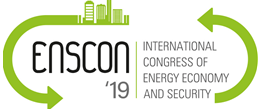 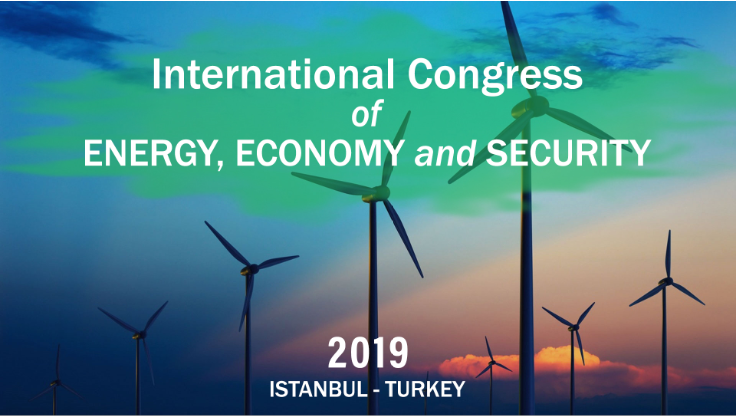 ENSCON’19-Spring06-07 Nisan 2019İstanbul Kozyatağı Hilton Hotelwww.enscon.org 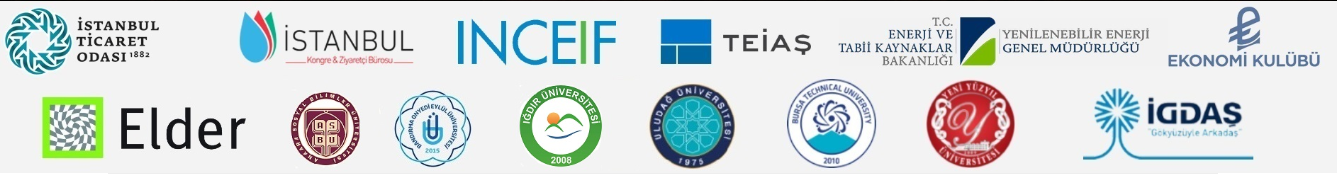 06 Nisan 201906 Nisan 201908.00 -9.30Kongre Kayıt09.30 – 10.00Açılış Konuşmaları-Prof. Dr. Seyfettin Erdoğan (ENSCON Düzenleme Heyeti Başkanı)-Prof. Dr. Arif Karademir (Bursa Teknik Üniversitesi, Rektör) (Teyit edilecek)10.00-11.00Ahmet Nazif Zorlu (Zorlu Holding Yönetim Kurulu Başkanı): “Türkiye’de Sürdürülebilir Enerji Politikaları Konusunda Özel Sektör Perspektifiyle Bir Değerlendirme”11.00 – 12.30Açılış Paneli: “Sustainable Energy Policies: Global Trends, Country Cases and Policy Suggestions”Moderatör: Doç. Dr. Nihat Alayoğlu (Medipol Üniversitesi Öğrt. Üyesi, İstanbul Ticaret Odası Genel Sekreteri) Konuşmacılar: Prof. Dr. Mohammad Shahbaz (Montpellier Business School): “How Education and Green Energy Consumption Contribute to Environmental Quality: A Case of OECD Countries”Prof. Dr. Lefteris Tsoulfidis (University of Macedonia): “Secular Stagnation, Stagnant Profit and Energy Prices” Assoc. Prof. Dr. Leila Dagher (American University of Beirut): “Potential of Green Power in GCC Countries”Dr. Daniel Balsalobre Lorente (University of Castilla-La Macha): “The Effects of International Tourism and Globalşization Over Carbon Emissions in OECD Countries”Dr. Muhamad Ali Nasir (Leeds Business School): “Contribution of Natural Resources in Driving Energy Demand and Carbon Emissions in the USA: Education as a Cure of Carbon Curse”12.30 – 13.30Öğle Yemeği14.00-19.00 Paralel Salonlarda Bildiri Sunumları yapılacaktır*. *Bildiri başvuruları devam etmekte olup, salonların planlaması başvuru süresinin tamamlanmasını takip eden günlerde açıklanacaktır.09.00  – 17.30Nisan  2019 : Paralel Salonlarda Bildiri Sunumları Devam Edecektir. 